Summit Academy 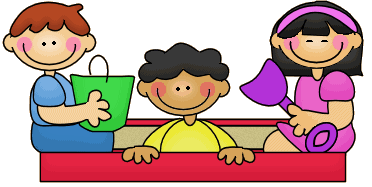 School SuppliesNeeded for Kindergarten6 pcs. Plastic Envelope (clear/transparent) 1 Box of Crayons (32 pieces)/ Colored pencilsColored PaperDrawing Paper 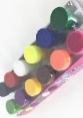 Watercolor Paint Bottle Set 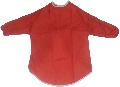 Apron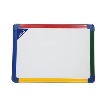 Small Dry Erase White Board and Marker1 pack ofA4 copy paper (for homework worksheets)Staedtler/ Faber Castell Pencils & ErasersKleenex tissue and pocket hand sanitizer Wet wipes (for Preschool)ScissorSharpener	Stick GluePencil Case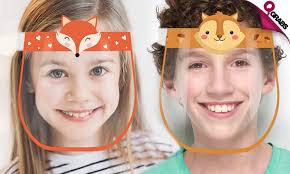 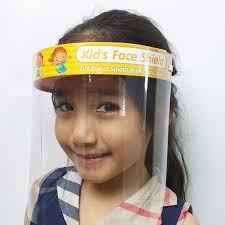 Face shield (to be worn every day at school)	10 pcs. Extra Face Mask in a sealed packDon’t forget to label everything brought to school with child’s name and Family Number. Also, provide an extra set of clothing (shirt, pants, underwear, and socks) in a zip lock bag in case of urgent situation, and bring toothbrush, toothpaste, and face towel. No toys or playthings allowed at school.                                                         Thank You!     Class Teacher Child’s Name: _________________________ Grade & Section____________Received by:  _________________________ Date: ____________________